بسم الله الرحمن الرحيماختبار نهاية  الفصل الدراسي الثالث – ( الدور الأول ) – للعام الدراسي 1445هـالسؤال الأول : فهم المقروء :      تاكيو أوساهيرا طالب ياباني أرسل إلى ألمانيا؛ لمتابعة دراسته في علم الميكانيكا، كانت أمنيته أن يصنع محركا صغيرا. في أحد الأيام زار معرضا لمحركات السيارات، واشترى محركا بكل النقود التي كان يملكها، وظل يتأمله في نفسه ويقول: "هذا هو سر قوة أوروبا،لو استطعت أن أصنع محركا كهذا لغيرت تاريخ اليابان"، بدأ يفكك قطع المحرك، ويرسم مكوناته بدقة بالغة، ثم أعاد تركيبه فاشتغل، بعدها قرر أوساهيرا أن يصنع القطع بنفسه فعمل في مصانع صهر المعادن وتشكيلها ساعات طويلة وتحمل المشاق والمصاعب سنوات عديدة، فكان يخدم عامل صهر المعادن ،يقول عن ذلك:كنت أخدمه وأنا من أسرة ساموراي وهي من أشرف العائلات في اليابان، لكنني أخدم اليابان وفي سبيل اليابان يهون كل شيء، حتى أتقن صناعة القطع بنفسه. حين رجع إلى بلده طلب امبراطور اليابان مقابلته فاستأذنه أوساهيرا في تأجيل المقابلة حتى يحقق نجاحا ملموسا، فتمت هذه المقابلة بعد تسع سنوات حين أنشأ أوساهيرا مصنعا للمحركات اليابانية، فوضع عشرة منها في إحدى قاعات القصر، وشغلها جميعا فلما سمع الإمبراطور صوت المحركات ابتسم وقال: "هذه أعذب معزوفة سمعتها في حياتي" رجع أوساهيرا إلى منزله ونام عشر ساعات متواصلة لأول مرة منذ خمس عشرة سنة ومنذ ذلك الوقت احتلت الصناعات اليابانية مرتبة متقدمة في العالم من حيث الجودة والإتقان.السؤال الثاني  : الصنف اللغوي  :  السؤال الثالث :الوظيفة النحوية    السؤال الرابع  :الأسلوب اللغوي   ـــــــــــــــــــــــــــــــــــــــــــــــــــــــــــــــــــــــــــــــــــــــــــــــــــــــــــــــــــــــــــــــــــــــــــــــــــــــــــــــــــــــــــــــــــــــــــــــــــــــــــــــــــــــــــــــــــــــــ  السؤال الخامس : الرسم الإملائي   :    ** اختر الإجابة الصحيحة :                                                                                 السؤال السادس  : الرسم الكتابي :      اكتب ما يلي بخط الرقعة
                        ولد الهدى فالكائنات ضياء       وفم الزمان تبسم وثناء ....................................................................................................................................................................................................................................................................................................................................................................................................................................................................................................................................................................................................................................................................................................................................................................................................................................................................................................................................................................................................................................   ـــــــــــــــــــــــــــــــــــــــــــــــــــــــــــــــــــــــــــــــــــــــــــــــــــــــــــــــــــــــــــــــــــــــــــــــــــــــــــــــــــــــــــــــــــــــــــــــــــــــــــــانتهت الأسئلةمــــع تمنياتي لكم بالـتــوفـيــق والـنـجـــاح 0إعداد قناة التعلم التفاعلينموذج الإجابة https://youtu.be/px5sF3AOp4gرابط التليجرام https://t.me/tdsglالمملكة العربية السعوديةوزارة التعليمإدارة التعليم .................مدرسة : ......................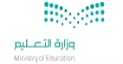 المادة : لغتي الخالدةالصف : الأول  المتوسطالزمن : ساعتان اسم الطالب: ........................................................................................................الصف: الأول   المتوسط (     )سالمهارةالمهارةالدرجة الدرجة بالأرقامالدرجة بالأحرفالمصححالمراجعالمدقق1فهم المقروءفهم المقروء102الصنف اللغويالصنف اللغوي63الوظيفة النحويةالوظيفة النحوية64الأسلوب اللغويالأسلوب اللغوي65الرسم الإملائيالرسم الإملائي66الرسم الكتابيالرسم الكتابي6المجموع النهائيالمجموع النهائي4040101- لماذا ذهب  أوساهيرا إلى ألمانيا؟ 1- لماذا ذهب  أوساهيرا إلى ألمانيا؟ 1- لماذا ذهب  أوساهيرا إلى ألمانيا؟ 1- لماذا ذهب  أوساهيرا إلى ألمانيا؟ 1- لماذا ذهب  أوساهيرا إلى ألمانيا؟ أ – ليصنع محركا صغيرا          أ – ليصنع محركا صغيرا          ب- لدراسة علم الميكانيكا           ب- لدراسة علم الميكانيكا           جـ - لنيل شهادة الدكتوراة    2- ما سر قوة أوربا من وجهة نظر أوساهيرا ؟2- ما سر قوة أوربا من وجهة نظر أوساهيرا ؟2- ما سر قوة أوربا من وجهة نظر أوساهيرا ؟2- ما سر قوة أوربا من وجهة نظر أوساهيرا ؟2- ما سر قوة أوربا من وجهة نظر أوساهيرا ؟أ – القوة الصناعية            أ – القوة الصناعية            ب- القوة التجارية             ب- القوة التجارية             جـ ـ القوة الاقتصادية         3- من أجل تحقيق حلمه ضحى أوساهيرا.......    3- من أجل تحقيق حلمه ضحى أوساهيرا.......    3- من أجل تحقيق حلمه ضحى أوساهيرا.......    3- من أجل تحقيق حلمه ضحى أوساهيرا.......    3- من أجل تحقيق حلمه ضحى أوساهيرا.......    أ – بماله أ – بماله ب- براحته       ب- براحته       جـ - بماله وراحته    4- تمت المقابلة بين إمبراطور اليابان وبين أوساهيرا  .....  4- تمت المقابلة بين إمبراطور اليابان وبين أوساهيرا  .....  4- تمت المقابلة بين إمبراطور اليابان وبين أوساهيرا  .....  4- تمت المقابلة بين إمبراطور اليابان وبين أوساهيرا  .....  4- تمت المقابلة بين إمبراطور اليابان وبين أوساهيرا  .....  أ – بعد أن صنع محركا صغيرا أ – بعد أن صنع محركا صغيرا ب- بعد تعلم صناعة قطع المحرك    ب- بعد تعلم صناعة قطع المحرك    جـ ـ بعد إنشاء مصنع للمحركات     5 – السر وراء نجاح أوساهيرا هو   ......  5 – السر وراء نجاح أوساهيرا هو   ......  5 – السر وراء نجاح أوساهيرا هو   ......  5 – السر وراء نجاح أوساهيرا هو   ......  5 – السر وراء نجاح أوساهيرا هو   ......  أ – الطموح        أ – الطموح        ب- الذكاء          ب- الذكاء          جـ - التنافس              6- العلاقة بين كلمتي " المشاق والمصاعب" :  6- العلاقة بين كلمتي " المشاق والمصاعب" :  6- العلاقة بين كلمتي " المشاق والمصاعب" :  6- العلاقة بين كلمتي " المشاق والمصاعب" :  6- العلاقة بين كلمتي " المشاق والمصاعب" :  أ – ترادف      ب- تضاد       ب- تضاد       جـ - تجانسجـ - تجانس7- مضاد" يهون "....... 7- مضاد" يهون "....... 7- مضاد" يهون "....... 7- مضاد" يهون "....... 7- مضاد" يهون "....... أ – يذل        ب- يسهل          ب- يسهل          جـ ـ يصعب      جـ ـ يصعب      8- أحتلت الصناعات اليابانية مكانة مرتفعة من حيث ......   8- أحتلت الصناعات اليابانية مكانة مرتفعة من حيث ......   8- أحتلت الصناعات اليابانية مكانة مرتفعة من حيث ......   8- أحتلت الصناعات اليابانية مكانة مرتفعة من حيث ......   8- أحتلت الصناعات اليابانية مكانة مرتفعة من حيث ......   أ – الكثرة  ب- النوعب- النوعجـ الجودة جـ الجودة 9- قوله "كنت أخدمه وأنا من أسرة ساموراي"  يدل على ....  9- قوله "كنت أخدمه وأنا من أسرة ساموراي"  يدل على ....  9- قوله "كنت أخدمه وأنا من أسرة ساموراي"  يدل على ....  9- قوله "كنت أخدمه وأنا من أسرة ساموراي"  يدل على ....  9- قوله "كنت أخدمه وأنا من أسرة ساموراي"  يدل على ....  أ – مدى تضحيته    ب-مدى  تواضعه  ب-مدى  تواضعه  جـ ـ مدى تكبره    جـ ـ مدى تكبره    10 – لكي يتقن صناعة قطع المحرك قام أوساهيرا  ....10 – لكي يتقن صناعة قطع المحرك قام أوساهيرا  ....10 – لكي يتقن صناعة قطع المحرك قام أوساهيرا  ....10 – لكي يتقن صناعة قطع المحرك قام أوساهيرا  ....10 – لكي يتقن صناعة قطع المحرك قام أوساهيرا  ....أ – بفك قطع المحرك      ب- بشراء محرك بما معه من مال       ب- بشراء محرك بما معه من مال       جـ - بالعمل في مصانع صهر المعادن           جـ - بالعمل في مصانع صهر المعادن              61 – الجملة التي اشتملت على اسم موصول:  1 – الجملة التي اشتملت على اسم موصول:  1 – الجملة التي اشتملت على اسم موصول:  1 – الجملة التي اشتملت على اسم موصول:  1 – الجملة التي اشتملت على اسم موصول:  أ – ما أجمل الربيع!ب- أقرأ من الكتب ما يفيدني.ب- أقرأ من الكتب ما يفيدني.ب- أقرأ من الكتب ما يفيدني.جـ ـ من قرأ الدرس؟2- نجح الطالب الذي اجتهد .  نوع ما تحته خط اسم موصول .....2- نجح الطالب الذي اجتهد .  نوع ما تحته خط اسم موصول .....2- نجح الطالب الذي اجتهد .  نوع ما تحته خط اسم موصول .....2- نجح الطالب الذي اجتهد .  نوع ما تحته خط اسم موصول .....2- نجح الطالب الذي اجتهد .  نوع ما تحته خط اسم موصول .....أ-عام ب – خاصب – خاصب – خاصجـ ـ مشترك 3- اسم معرفة لا يتم معناه إلا بجملة تذكر بعده:    3- اسم معرفة لا يتم معناه إلا بجملة تذكر بعده:    3- اسم معرفة لا يتم معناه إلا بجملة تذكر بعده:    3- اسم معرفة لا يتم معناه إلا بجملة تذكر بعده:    3- اسم معرفة لا يتم معناه إلا بجملة تذكر بعده:    أ- أسماء الإشارة ب ـ الأسماء الموصولة ب ـ الأسماء الموصولة ب ـ الأسماء الموصولة جـ ـ الضمائر  4 – هذان طالبان مجتهدان.                  هذان اسم إشارة .....4 – هذان طالبان مجتهدان.                  هذان اسم إشارة .....4 – هذان طالبان مجتهدان.                  هذان اسم إشارة .....4 – هذان طالبان مجتهدان.                  هذان اسم إشارة .....4 – هذان طالبان مجتهدان.                  هذان اسم إشارة .....أ- مبني على السكون    ب ـ مرفوع وعلامة الرفع الألف   ب ـ مرفوع وعلامة الرفع الألف   ب ـ مرفوع وعلامة الرفع الألف   جـ ـ مبني على  الألف   5-  ....... يجلس أخي .                 ( أكمل باسم إشارة للمكان البعيد )   5-  ....... يجلس أخي .                 ( أكمل باسم إشارة للمكان البعيد )   5-  ....... يجلس أخي .                 ( أكمل باسم إشارة للمكان البعيد )   5-  ....... يجلس أخي .                 ( أكمل باسم إشارة للمكان البعيد )   5-  ....... يجلس أخي .                 ( أكمل باسم إشارة للمكان البعيد )   أ- هنا  أ- هنا  ب – هناك   جـ - هنالك جـ - هنالك 6- المياه التي نشربها ليست بتلك النقاوة.                           اسم الإشارة في الجملة السابقة: 6- المياه التي نشربها ليست بتلك النقاوة.                           اسم الإشارة في الجملة السابقة: 6- المياه التي نشربها ليست بتلك النقاوة.                           اسم الإشارة في الجملة السابقة: 6- المياه التي نشربها ليست بتلك النقاوة.                           اسم الإشارة في الجملة السابقة: 6- المياه التي نشربها ليست بتلك النقاوة.                           اسم الإشارة في الجملة السابقة: أ – التي    أ – التي    ب ـ ليست     جـ ـ تلك  جـ ـ تلك  1 – الجملة التي كتبت بشكل صحيح: 1 – الجملة التي كتبت بشكل صحيح: 1 – الجملة التي كتبت بشكل صحيح: أ – لا تخش إلا الله  ب- لا تخشى إلا الله  جـ ـ لا أخشَ إلا الله  2- استمعت إلى رأي .......       ( أكمل بمضاف إليه مناسب ) 2- استمعت إلى رأي .......       ( أكمل بمضاف إليه مناسب ) 2- استمعت إلى رأي .......       ( أكمل بمضاف إليه مناسب ) أ- جميلٍ ب – المعلمِ جـ - العالمُ3- صافح الحكم أعضاء الفريقين .   إعراب ما تحته خط :3- صافح الحكم أعضاء الفريقين .   إعراب ما تحته خط :3- صافح الحكم أعضاء الفريقين .   إعراب ما تحته خط :أ – مضاف إليه مجرور وعلامة جره الكسرة ب ـ مضاف إليه مجرور وعلامة جره الياءجـ ـ مضاف إليه مجرور وعلامة جره الفتحة4- مساعدة .....خلق طيب.                       أكمل بمضاف إليه مناسب.   4- مساعدة .....خلق طيب.                       أكمل بمضاف إليه مناسب.   4- مساعدة .....خلق طيب.                       أكمل بمضاف إليه مناسب.   أ- المحتاجان.  ب – المحتاجون جـ- المحتاجين 5- لن تحققوا أهدافكم إلا بالعمل.                   ( إعراب ما تحته خط ) 5- لن تحققوا أهدافكم إلا بالعمل.                   ( إعراب ما تحته خط ) 5- لن تحققوا أهدافكم إلا بالعمل.                   ( إعراب ما تحته خط ) أ – فعل مضارع منصوب وعلامة نصبه الفتحةب ـ فعل مضارع مجزوم  وعلامة جزمه حذف النونجـ ـ فعل مضارع منصوب وعلامة نصبه حذف النون 6-  الجملة المشتملة على فعل مضارع مجزوم :6-  الجملة المشتملة على فعل مضارع مجزوم :6-  الجملة المشتملة على فعل مضارع مجزوم :أ- لا تهمل في أداء الواجب.ب – لا أهمل في أداء الواجب. جـ- لا يهمل أخي في أداء الواجب.     61-  قد أذهب إلى المؤتمر الصحفي .تدل "قد"  في هذا المثال:1-  قد أذهب إلى المؤتمر الصحفي .تدل "قد"  في هذا المثال:1-  قد أذهب إلى المؤتمر الصحفي .تدل "قد"  في هذا المثال:1-  قد أذهب إلى المؤتمر الصحفي .تدل "قد"  في هذا المثال:1-  قد أذهب إلى المؤتمر الصحفي .تدل "قد"  في هذا المثال:1-  قد أذهب إلى المؤتمر الصحفي .تدل "قد"  في هذا المثال:1-  قد أذهب إلى المؤتمر الصحفي .تدل "قد"  في هذا المثال:1-  قد أذهب إلى المؤتمر الصحفي .تدل "قد"  في هذا المثال:أ – التحقيق   أ – التحقيق   أ – التحقيق   ب-  الترجيح   ب-  الترجيح   جـ ـ    التوكيد جـ ـ    التوكيد د ـ المستقبل القريب      2- أعمل بعد أن أفكر بعقلي)   نوع الجملة ...2- أعمل بعد أن أفكر بعقلي)   نوع الجملة ...2- أعمل بعد أن أفكر بعقلي)   نوع الجملة ...2- أعمل بعد أن أفكر بعقلي)   نوع الجملة ...2- أعمل بعد أن أفكر بعقلي)   نوع الجملة ...2- أعمل بعد أن أفكر بعقلي)   نوع الجملة ...2- أعمل بعد أن أفكر بعقلي)   نوع الجملة ...2- أعمل بعد أن أفكر بعقلي)   نوع الجملة ...أ - جملة اسمية منفية.   أ - جملة اسمية منفية.   أ - جملة اسمية منفية.   ب - جملة اسمية مثبتة.ب - جملة اسمية مثبتة.جـ - جملة فعلية منفيةجـ - جملة فعلية منفيةد ـ جملة فعلية  مثبتة3- "البيئة تحتاج حمايتنا من الملوثات". لتقوية قوة الخبر ندخل على الجملة الاسمية :3- "البيئة تحتاج حمايتنا من الملوثات". لتقوية قوة الخبر ندخل على الجملة الاسمية :3- "البيئة تحتاج حمايتنا من الملوثات". لتقوية قوة الخبر ندخل على الجملة الاسمية :3- "البيئة تحتاج حمايتنا من الملوثات". لتقوية قوة الخبر ندخل على الجملة الاسمية :3- "البيئة تحتاج حمايتنا من الملوثات". لتقوية قوة الخبر ندخل على الجملة الاسمية :3- "البيئة تحتاج حمايتنا من الملوثات". لتقوية قوة الخبر ندخل على الجملة الاسمية :3- "البيئة تحتاج حمايتنا من الملوثات". لتقوية قوة الخبر ندخل على الجملة الاسمية :أ – ما ب- ليت  ب- ليت  ب- ليت  جـ ـ إند- كأند- كأن4- إن الماء النقي نعمة يجدر بنا المحافظة عليها.             نوع الجملة :4- إن الماء النقي نعمة يجدر بنا المحافظة عليها.             نوع الجملة :4- إن الماء النقي نعمة يجدر بنا المحافظة عليها.             نوع الجملة :4- إن الماء النقي نعمة يجدر بنا المحافظة عليها.             نوع الجملة :4- إن الماء النقي نعمة يجدر بنا المحافظة عليها.             نوع الجملة :4- إن الماء النقي نعمة يجدر بنا المحافظة عليها.             نوع الجملة :4- إن الماء النقي نعمة يجدر بنا المحافظة عليها.             نوع الجملة :4- إن الماء النقي نعمة يجدر بنا المحافظة عليها.             نوع الجملة :أ - جملة اسمية منفية.   أ - جملة اسمية منفية.   أ - جملة اسمية منفية.   ب - جملة اسمية مثبتة.ب - جملة اسمية مثبتة.جـ - جملة فعلية منفيةجـ - جملة فعلية منفيةد ـ جملة فعلية  مثبتة5- (سوف أدرس لأحقق حلمي) . تدل "سوف"  بدخولها على الفعل المضارع:5- (سوف أدرس لأحقق حلمي) . تدل "سوف"  بدخولها على الفعل المضارع:5- (سوف أدرس لأحقق حلمي) . تدل "سوف"  بدخولها على الفعل المضارع:5- (سوف أدرس لأحقق حلمي) . تدل "سوف"  بدخولها على الفعل المضارع:5- (سوف أدرس لأحقق حلمي) . تدل "سوف"  بدخولها على الفعل المضارع:5- (سوف أدرس لأحقق حلمي) . تدل "سوف"  بدخولها على الفعل المضارع:5- (سوف أدرس لأحقق حلمي) . تدل "سوف"  بدخولها على الفعل المضارع:5- (سوف أدرس لأحقق حلمي) . تدل "سوف"  بدخولها على الفعل المضارع:أ- المستقبل القريب    أ- المستقبل القريب    أ- المستقبل القريب    ب – المستقبل البعيد   جـ - الترجيح  د – التأكيد د – التأكيد د – التأكيد 6- والله لأقومنّ بواجبي. الجملة السابقة تشتمل على  ........... 6- والله لأقومنّ بواجبي. الجملة السابقة تشتمل على  ........... 6- والله لأقومنّ بواجبي. الجملة السابقة تشتمل على  ........... 6- والله لأقومنّ بواجبي. الجملة السابقة تشتمل على  ........... 6- والله لأقومنّ بواجبي. الجملة السابقة تشتمل على  ........... 6- والله لأقومنّ بواجبي. الجملة السابقة تشتمل على  ........... 6- والله لأقومنّ بواجبي. الجملة السابقة تشتمل على  ........... 6- والله لأقومنّ بواجبي. الجملة السابقة تشتمل على  ........... أ – مؤكد واحد    أ – مؤكد واحد    أ – مؤكد واحد    ب - مؤكدين.ب - مؤكدين.جـ - ثلاثة مؤكداتجـ - ثلاثة مؤكداتد ـ أربعة مؤكدات   61- ( كم من هواية مفيدة تؤثر في نماء المجتمعات! ) كلمة تؤثر الهمزة1- ( كم من هواية مفيدة تؤثر في نماء المجتمعات! ) كلمة تؤثر الهمزة1- ( كم من هواية مفيدة تؤثر في نماء المجتمعات! ) كلمة تؤثر الهمزة1- ( كم من هواية مفيدة تؤثر في نماء المجتمعات! ) كلمة تؤثر الهمزةأ – ساكنة وما قبلها مضمومةب- مفتوحة وما قبلها مضمومجـ ـ مضمومة وما قبلها مفتوحةد ـ مضمومة وما قبلها مضموم2- كلمة ( شؤون ) كتبت الهمزة على الواو لأنها مضمومة وما قبلها .........2- كلمة ( شؤون ) كتبت الهمزة على الواو لأنها مضمومة وما قبلها .........2- كلمة ( شؤون ) كتبت الهمزة على الواو لأنها مضمومة وما قبلها .........2- كلمة ( شؤون ) كتبت الهمزة على الواو لأنها مضمومة وما قبلها .........أ - مضموم ب- ساكن.    جـ - مفتوح.     د ـ مكسور.3- اختصار التاريخ الهجري ..3- اختصار التاريخ الهجري ..3- اختصار التاريخ الهجري ..3- اختصار التاريخ الهجري ..أ - م ب- ج    جـ - هـ     د ـ ع.4- عند وصل حروف كلمة (  وَ – طْ – ءَ – ة) تكتب : 4- عند وصل حروف كلمة (  وَ – طْ – ءَ – ة) تكتب : 4- عند وصل حروف كلمة (  وَ – طْ – ءَ – ة) تكتب : 4- عند وصل حروف كلمة (  وَ – طْ – ءَ – ة) تكتب : أ – وطئةب- وطأةجـ ـ وطؤهد ـ وطءة5- ما أجمل الرياض(  ) هل زرتها (  ) إنها عاصمة بلادي(  )   علامات الترقيم المناسبة لما بين الأقواس :5- ما أجمل الرياض(  ) هل زرتها (  ) إنها عاصمة بلادي(  )   علامات الترقيم المناسبة لما بين الأقواس :5- ما أجمل الرياض(  ) هل زرتها (  ) إنها عاصمة بلادي(  )   علامات الترقيم المناسبة لما بين الأقواس :5- ما أجمل الرياض(  ) هل زرتها (  ) إنها عاصمة بلادي(  )   علامات الترقيم المناسبة لما بين الأقواس :أ – (؟ ) ( !) (.)  ب- (، ) ( ؟) (.)  جـ - (! ) ( ؟) (.)       د ـ (. ) ( !) (؟)  6- تكتب الهمزة المتوسطة على الألف إذا كانت .....أقوى الحركتين.6- تكتب الهمزة المتوسطة على الألف إذا كانت .....أقوى الحركتين.6- تكتب الهمزة المتوسطة على الألف إذا كانت .....أقوى الحركتين.6- تكتب الهمزة المتوسطة على الألف إذا كانت .....أقوى الحركتين.أ -الفتحة ب- الضمة    جـ - السكون   د ـ الكسرة